Издате грађевинске дозволе, март 2020.	– Претходни резултати –	У марту месецу 2020. издато је 1 694 грађевинске дозволе, што је за 12,8% више него у марту претходне године. Посматрано према врсти грађевина, у марту 2020. издато је 76,4% дозволa за зграде и 23,6% за остале грађевине. Ако се посматрају само зграде, 63,8% односи се на стамбене, а 36,2% на нестамбене зграде, док се код осталих грађевина највећи део односи на цевоводе, комуникационе и електричне водове (64,8%). Према дозволама издатим у марту 2020. у Републици Србији, пријављена је изградња 2 953 станa, с просечном површином од 69,4 m². Од укупног броја станова у новим стамбеним зградама, 6,6% станова биће грађено у зградама с једним станом, с просечном површином од 146,5 m², а 92,2% станова биће грађено у зградама с три стана и више станова, и њихова просечна површина биће знатно мања и износиће 62,5 m².Индекс предвиђене вредности радова у марту 2020. већи је за 12,4% у односу на март 2019. Предвиђена вредност радова новоградње у марту 2020. износи 74,1% од укупно предвиђене вредности радова. Посматрано према областима, највећа грађевинска активност очекује се у Београдској области, 31,7% од предвиђене вредности новоградње, затим следе Јужнобачка област (16,5%), Сремска област (12,1%), Шумадијска област (8,6%), Нишавска област (6,9%) и Златиборска област (6,2%), док се учешћа осталих области крећу до 3,1%.Индекси издатих грађевинских дозвола у Републици СрбијиМетодолошка објашњењаПодаци о издатим грађевинским дозволама преузимају се из Централне евиденције обједињених процедура (ЦЕОП), коју, према Закону о планирању и изградњи („Службени гласник РС“, број 132/14, члан 8), води Агенција за привредне регистре (АПР). У оквиру овог истраживања, појмом „грађевинска дозвола“ обједињују се грађевинска дозвола за изградњу грађевинског објекта и решење којим се одобрава извођење радова по члану 145 Закона о планирању и изградњи.  Издате грађевинске дозволе и одобрења за извођење радова на основу усаглашеног захтева обухваћени су само ако је изградња први пут одобрена. Обухватају се дозволе за све врсте грађевина описане у Класификацији врста грађевина, тј. зa зграде и остале грађевине, и приказују се по територијама на којима ће се изводити планирани радови у земљи.Републички завод за статистику од 1999. године не располаже појединим подацима за АП Косово и Метохија, тако да они нису садржани у обухвату података за Републику Србију (укупно).Детаљна методолошка објашњења овог истраживања налазе се на сајту Републичког завода за статистику: http://www.stat.gov.rs/istrazivanja/methodology-and-documents/?a=05&s=0 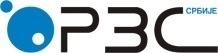 Република СрбијаРепублички завод за статистикуISSN 0353-9555САОПШТЕЊЕСАОПШТЕЊЕГР30број 123 – год. LXX, 15.05.2020.број 123 – год. LXX, 15.05.2020.Статистика грађевинарстваСтатистика грађевинарстваСРБ123 ГР30 150520I–III 2020I–III 2019III 2020II 2020III 2020III 2019III 2020 2019УкупноБрој122,3119,3112,893,1Предвиђена вредност радова120,1163,7112,484,6ЗградеБрој121,4123,1108,991,2Предвиђена вредност радова146,5174,4201,2149,9Површина139,0132,9154,2122,9Остале грађевинеБрој125,1108,4127,499,8Предвиђена вредност радова88,7136,946,635,4СтановиБрој136,0108,6145,6128,8Корисна површина127,7115,0136,6117,2Контакт: gabrijela.rosic@stat.gov.rs, телефон: 011 2412-922, локал 260Издаје и штампа: Републички завод за статистику, 11 050 Београд, Милана Ракића 5 
Tелефон: 011 2412-922 (централа) • Tелефакс: 011 2411-260 • www.stat.gov.rs
Одговара: др Миладин Ковачевић, директор 
Tираж: 20 ● Периодика излажења: месечна